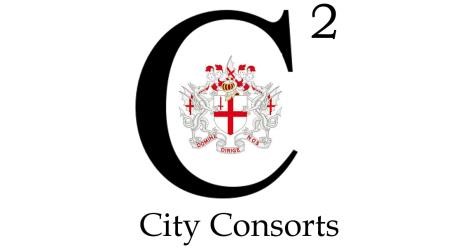 Visit to Freemasons’ Hall –   Tuesday 15 May 2018 11.45Followed by Lunch and lively discussion.Freemasons’ Hall has been the centre of English Freemasonry for 230 years. It is the headquarters of the United Grand Lodge of England, the oldest Grand Lodge in the world.  Built between 1927–1932 as a memorial to the Freemasons who died in the First World War, it is one of the finest and most beautiful Art Deco buildings in England and is now Grade II* listed internally and externally.Among the places we shall visit will be the world famous Library and Museum, the Grand Officers’ Robing Room and Processional Corridor, the Shrine listing the names to whom the building is a memorial, the 1.25 ton Bronze Temple Doors and the spectacular Grand Temple itself (seating 1,700). The building however, also contains 21 Lodge Rooms, Board and Committee Rooms and administrative offices.  The Museum contains some of the very finest Masonic porcelain, silver /gold ware and jewels to be found anywhere in the world and within it will be found something of considerable interest to everyone.  The Grand Temple alone is breath-taking in its size and decoration.The Hall has been featured in many films and television series including Poirot and Spooks (where it doubles as the headquarters of MI5) and for many years has been hired for photo shoots by Vogue and other high profile fashion professionals.  London Fashion week hires the Hall every year.Following the tour we shall adjourn to the Prince of Wales Public House (just 50 yards away) for lunch at 1.30 pm in a private room.Members are requested to book using the form overleaf and return it by email to Claire Chitty  claire.chitty@btinternet.com with confirmation of your BACS payment to Account No. 62936017 Sort code: 40-51-62, use your surname followed by the letters Free as a reference or by post to City Consorts, PO Box 148, Arundel BN18 0LT with your cheque payable to City Consorts Society. Please also indicate your menu preferences. Please note no refunds will be made after 4th May unless there is a waiting list. Tickets are £30 per person Dress code is business wear. Please book early to avoid disappointment. You will be informed if you have been successful.  Please arrive at the Library and Museum (the Reception Desk will direct you) by 11.45 am so that the Tour may start promptly at midday.	 Patrons: Samantha Bowman, Fiona Adler, Emma Redcliffe, Lindy Estlin, Hilary Russell, Lady Bear, Caroline Wright Chairman Von Spofforth – Liveried Baker and Past Mistress Chartered Accountant; vonwcw@gmail.com Hon. Secretary Claire Chitty - Consort to a Horner & Chartered Accountant, member of the Guild of Nurses; claire.chitty@btinternet.com Hon. Treasurer Amanda de Margary – Past Mistress Salter; alphadeltam@googlemail.com Management Committee Member Debbie Rynda Crossman, Past Mistress Glover; debbie.rynda@gmail.comVisit to Freemasons’ Hall –   Tuesday 15 May 2018  BOOKING FORM I________________________________________________ would like_____    ticket(s) for the event at Freemasons’ Hall located at 60 Great Queen Street, WC2B 5AZ, which is between Kingsway and Drury Lane.  The closest tube stations are Holborn and Covent Garden. Contact Email:……………………………………………………………………………………………… Contact Phone:……………………………………………………………. I have transferred £30.00 per person to City Consorts A/C No. 62936017  Sort code: 40-51-62              by BACS on this date ______________  (Reference my surname followed by Free) Please note this is our new account so check you have the correct details.      Money will be returned if you are unsuccessful in obtaining a place. For all enquiries, please contact Von Spofforth vonwcw@gmail.com or Claire Chitty claire.chitty@btinternet.com Menu Choice – Main Course:.................(Number as below)      Dessert………………….. (Letter as below)      MENULunch at the Prince of Wales Public HouseSelect one choice from each of the following Main and Dessert options and indicate the corresponding number above:-Mains                                  Desserts1.      Chicken & mushroom pie                                  A.  Chocolate fudge cake2.      Roast beef topside                                              B.  Apple Pie3.      Sausage and mash                                              C.   Millionaires cheesecake4.      Salmon in white wine sauce                             D.   Profiteroles5.      Vegetarian pie (v)                                               E.   Fruit Salad All served with seasonal vegetables.Also included:  Half baguette and butter, 250ml (equivalent to 2 glasses) House Wine. Tea or Coffee My cheque for £30.00 per person is enclosed, made payable to City Consorts SocietyPlease email the whole document to claire.chitty@btinternet.com by 4th May 2018; or post to City Consorts, PO Box 148, Arundel BN18 0LT to arrive no later than Thursday 3rd May. Please email the whole document to claire.chitty@btinternet.com by 4th May 2018; or post to City Consorts, PO Box 148, Arundel BN18 0LT to arrive no later than Thursday 3rd May. 